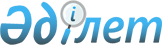 Об утверждении Правил выдачи документа о регистрации охотничьих собак в Республике Казахстан
					
			Утративший силу
			
			
		
					Приказ Председателя Комитета лесного и охотничьего хозяйства Министерства сельского хозяйства Республики Казахстан от 14 марта 2007 года № 103. Зарегистрирован в Министерстве юстиции Республики Казахстан 9 апреля 2007 года № 4609. Утратил силу приказом Председателя Комитета лесного и охотничьего хозяйства Министерства сельского хозяйства Республики Казахстан от 20 апреля 2010 года № 160

      Сноска. Утратил силу приказом Председателя Комитета лесного и охотничьего хозяйства Министерства сельского хозяйства РК от 20.04.2010 № 160.      В соответствии с Законом Республики Казахстан "Об охране, воспроизводстве и использовании животного мира" и Правилами охоты на территории Республики Казахстан, утвержденными постановлением Правительства Республики Казахстан от 31 декабря 2004 года N 1458,  ПРИКАЗЫВАЮ: 

      1. Утвердить прилагаемые Правила выдачи документа о регистрации охотничьих собак в Республике Казахстан. 

      2. Контроль за исполнением настоящего приказа возложить на заместителя Председателя Комитета Мусабаева X.Ш. 

      3. Настоящий приказ вводится в действие по истечении десяти календарных дней после дня его первого официального опубликования.        Председатель 

Утверждены                       

приказом Председателя Комитета   

лесного и охотничьего хозяйства  

Министерства сельского хозяйства 

Республики Казахстан             

от 14 марта 2007 года N 103       

  Правила 

выдачи документа о регистрации охотничьих собак 

в Республике Казахстан  1. Общие положения 

      1. Правила выдачи документа о регистрации охотничьих собак в Республике Казахстан (далее - Правила) разработаны в соответствии с  Законом Республики Казахстан "Об охране, воспроизводстве и использовании животного мира" и Правилами охоты на территории Республики Казахстан, утвержденными постановлением Правительства Республики Казахстан от 31 декабря 2004 года N 1458. 

      2. Настоящие Правила определяют порядок выдачи документа о регистрации охотничьих собак используемых при проведении охоты в охотничьих угодьях Республики Казахстан. 

      3. Выдачу документа о регистрации охотничьих собак осуществляют территориальные органы уполномоченного органа в области охраны, воспроизводства и использования животного мира (далее - территориальный орган). 

      4. Документ о регистрации охотничьих собак выдаются в целях предотвращения ущерба, наносимого бродячими собаками, животным и недопущения распространения ими заболеваний, опасных для здоровья человека и животных. 

      5. К охотничьим собакам относятся породные и беспородные собаки, используемые физическими лицами, имеющими право на охоту (далее - охотники) для поиска, преследования и ловли диких зверей и птиц в охотничьих угодьях.  

  2. Порядок рассмотрения и выдачи документа 

о регистрации охотничьих собак 

      6. Для получения документа о регистрации охотничьих собак в территориальный орган по месту проживания направляется заявка, подписанная охотником. 

      7. В заявке указываются: 

      1) цель регистрации; 

      2) порода, масть; 

      3) год рождения. 

      8. К заявке прилагаются следующие документы: 

      1) справка о происхождении охотничьей собаки или свидетельство на охотничью собаку, выдаваемые на породных собак клубами кинологов, их ассоциациями, обществами охотников, ведущими племенную работу с охотничьими собаками; 

      2) паспорт установленного образца, выдаваемый охотникам на породных и беспородных собак соответствующими ветеринарными организациями в рамках общей идентификации сельскохозяйственных животных, утвержденный приказом Министра сельского хозяйства Республики Казахстан от 2 апреля 2003 года N 164 "Об идентификации сельскохозяйственных животных" (зарегистрированный в Реестре государственной регистрации нормативных правовых актов за N 2247); 

      3) две фотографии охотничьей собаки размером 6 х 8 сантиметров, сфотографированные с правого и с левого боков. 

      9. Территориальный орган рассматривает заявку и в течение десяти дней на основании удостоверяющих документов выдает сертификат о регистрации охотничьей собаки установленной формы, согласно приложению, с занесением сведении в Удостоверение охотника и Учетную карточку, утвержденные приказом Председателя Комитета лесного и охотничьего хозяйства Министерства сельского хозяйства Республики Казахстан от 19 ноября 2004 года N 246 "Об утверждении Правил выдачи удостоверения охотника Республики Казахстан" (зарегистрированный в Реестре государственной регистрации нормативных правовых актов за N 3274). 

Приложение          

к Правилам выдачи документа  

о регистрации охотничьих собак 

в Республике Казахстан                           Сертификат 

             о регистрации охотничьей собаки Руководитель 

территориального органа __________  ____________ 

                         (Ф.И.О.)    (подпись)  
					© 2012. РГП на ПХВ «Институт законодательства и правовой информации Республики Казахстан» Министерства юстиции Республики Казахстан
				N 

п/п Порода, 

масть Год 

рождения Документ 

ветеринарной регистрации 

собаки, паспорт Место для фотографии Место для фотографии Место для фотографии Место для фотографии Вид 

охотничьей собаки 

с правого бока Вид 

охотничьей собаки 

с правого бока Вид 

охотничьей собаки 

с правого бока Вид 

охотничьей собаки 

с левого бока М.П. 

(территориального органа) М.П. 

(территориального органа) М.П. 

(территориального органа) М.П. 

(территориального органа) 